8a razred, engleski jezik 27.4.-30.4.Hello everybody!  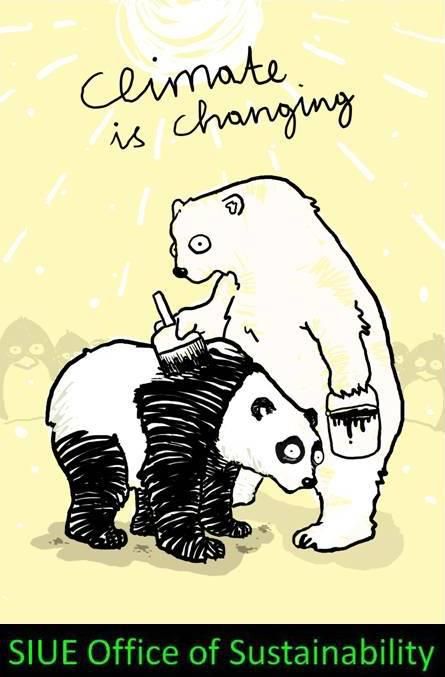 Podsjećam vas da želim da napravite poster vezan za očuvanje okoliša. Možete na internetu izabrati neki koji vam se sviđa i objasniti zašto vam se sviđa.Meni se sviđa ovaj.  Klima se mijenja. Hoće li zaista polarni medvjedi potpuno nestati ili će se prilagoditi i pretvoriti u pande !?
Razmislite i  o ovom posteru. Kako se ophodimo prema životinjama?            JA NISAM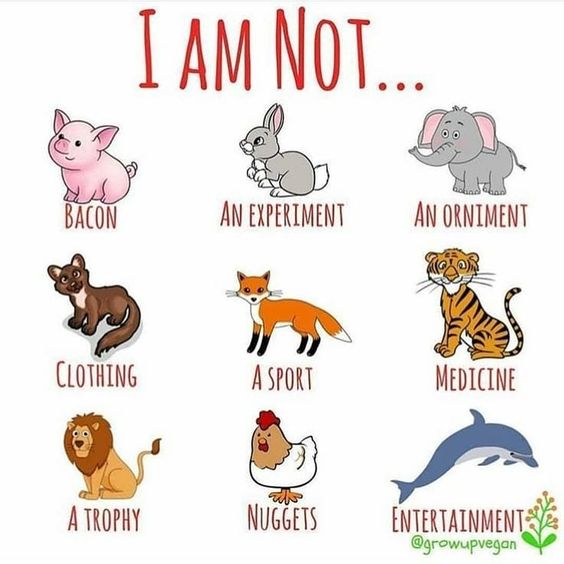            bacon    =   slanina         experiment   =  experiment         ornament   =   ukras         clothing   =   odjeća         sport   =   sport (lov)         medicine   =   lijek         trophy   =   trofej         nuggets   =   pohanci                                                                                            entertainment  =  zabava
Ovaj tjedan proslavljamo Međunarodni praznik rada, ili na engleskom: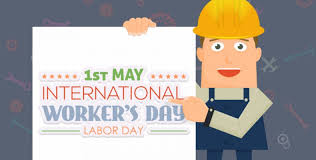 Workers fought for better working conditions.  (Radnici su se borili za bolje uvjete rada.)Osam sati rada, osam sati spavanja i osam sati slobodnog vremena.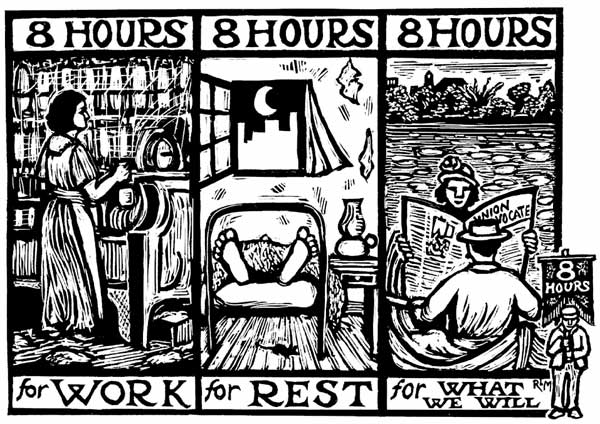 Pogledajte video o tome zašto se slavi Praznik rada. U Evropi je to 1. svibnja, a u Americi prvi ponedjeljak u rujnu. https://www.youtube.com/watch?v=rTxB0gibxzQ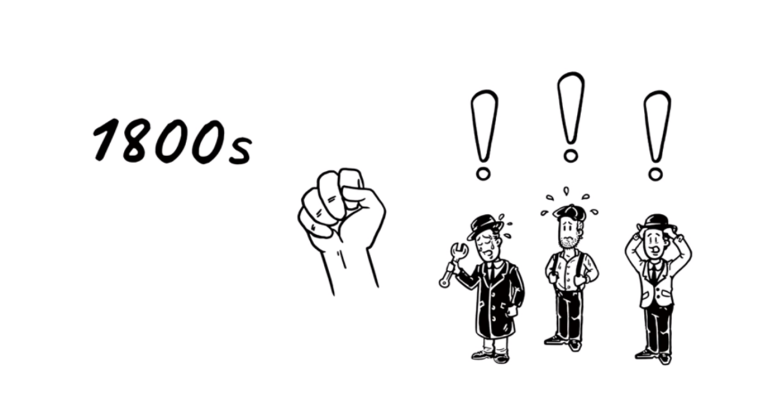 It all started in 1800. Overworked workers demanded better treatment. ( Sve je počelo 1800-te. Izrabljivani radnici tražili su bolje uvjete rada)........Napišite mi što ste još razumjeli.Nažalost i danas postoje mjesta gdje čak i djeca rade, i to u užasnim uvjetima. 12. Lipnja je Dan protiv rada djece, ali o tome idući tjedan.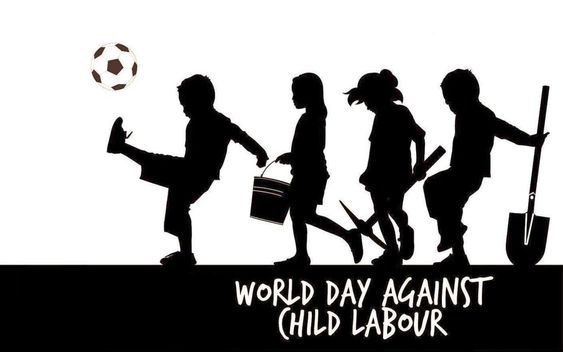 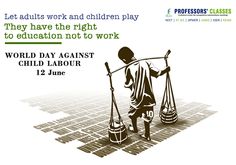 Neka odrasli rade , a djeca se igraju. Djeca imaju pravo na obrazovanje, ne na rad.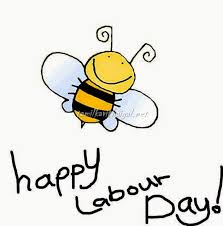 